Journey to Justice Exhibition Exit Survey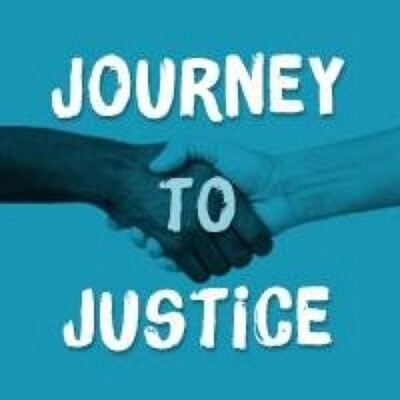 We would like to know what visitors think about the Journey to Justice exhibition, so we would be very grateful if you would answer a few questions about it. [It will take about 4 or 5 minutes].1.  Are you pleased you came to see the exhibition?Yes, very	  Yes, quite	        Neutral 	            No, not really	                  No, definitely not2. Did the exhibition make you more aware of the history of the US civil rights movement?    Much more aware       A bit more aware 	    Stayed the same          Don’t know3. Has it made you more aware of the history of human rights movements in the UK? Much more aware       A bit more aware 	    Stayed the same              Don’t know4.  Before you came to the exhibition, did you know [XXX place]’s connection with the history of social justice movements including the suffragettes and anti-slavery work?	Yes	No	Don’t know5. Which aspect of the exhibition do you think you will remember most, and why?6. What do you think are the most important factors which make a human rights movement succeed?7. Now that you have seen the exhibition, has it inspired you to do anything?  Yes	No	Don’t knowIf so, what do you think you will do?"8.  Will you tell your friends about the exhibition?  Yes, definitely	 Yes, probably		Not sure     No, probably not	     Definitely not9. Where did you find out about the exhibition?10. Can you suggest any improvements we could make to the exhibition?  Please describe.11. If you would like to stay in touch with Journey to Justice, please write your name and email address.  We will keep your details according to the Data Protection Act 1998 and we won’t give them to any other organisation. Name:						Email:12. Please may we contact you in 3 months to find out about the longer-term impact of Journey to Justice? 		Yes please (please write your email address clearly!) / No thank youThank you very much! Journey to Justice exhibition exit questions How relevant are stories of ‘ordinary people’ in the US civil rights movement to you? Please explain your answer.What do you feel about the presence of local (XXX place) stories in this exhibition?Which of the Tower Hamlets histories we tell had you heard of before?What do you think Journey to Justice aims to achieve with this exhibition?Please leave your contact details (name & email) if you’d like to stay in touch with JtoJ on a separate form.______________________________________________________________________________EqualityJourney to Justice wants to reach as wide a range of people as possible, so we wouldbe very grateful if you would answer these questions. All the responses are anonymous. The data will only be used for the evaluation of Journey to Justice, and in accordance with the Data Protection Act 1998.  www.journeytojustice.org.uk  Age:Gender:Ethnic origin:Do you consider yourself to have a disability?Sexual orientation:Do you have a religious belief? (If yes, please specify)THANK YOU